ENTRY FORMDay:N° Protocollo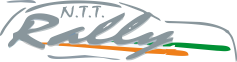 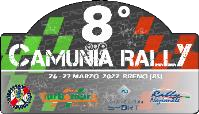 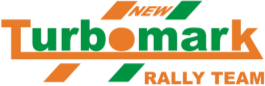 GRUPPOCLASSEDATA PARTENZAN° GaraN° GaraDATA ARRIVON° GaraN° GaraCOMPETITORCOMPETITORDRIVERDRIVERDRIVERDRIVERDRIVERDRIVERCO-DRIVERCO-DRIVERCO-DRIVERCO-DRIVERCO-DRIVERSurname – NameSurname – NameSurname – NameDate/Place of BirthDate/Place of BirthDate/Place of BirthAddressAddressAddressCity-Zip CodeCity-Zip CodeCity-Zip CodeCountryCountryCountryMobile PhoneMobile PhoneMobile PhoneemailemailemailLicenceLicenceLicenceMedical CertificateMedical CertificateMedical CertificateDriving LicenceDriving LicenceDriving LicenceTeamTeamTeamVehicle CharacteristicsVehicle CharacteristicsVehicle CharacteristicsVehicle CharacteristicsVehicle CharacteristicsVehicle CharacteristicsVehicle CharacteristicsVehicle CharacteristicsVehicle CharacteristicsVehicle CharacteristicsVehicle CharacteristicsVehicle CharacteristicsVehicle CharacteristicsVehicle CharacteristicsVehicle CharacteristicsVehicle CharacteristicsGroupGroupClassManufacturerManufacturerManufacturerManufacturerModelModelModelModelModelModelModelModelModelEngine Cm2Engine Cm2Engine Cm2Engine Cm2Plate N°Plate N°Plate N°Plate N°Plate N°Plate N°Plate N°Plate N°Plate N°Vin NumberVin NumberVin NumberVin NumberN° PASSAPORTN° PASSAPORTN° PASSAPORTN° PASSAPORTN° PASSAPORTN° PASSAPORTN° PASSAPORTN° PASSAPORTN° PASSAPORTFeeFeeFeeFeeVatVatVatTotalTotalTotalRacing StartRacing StartRacing StartRacing StartRacing Start418,00 Euro418,00 Euro418,00 Euro418,00 Euro91,96 Euro91,96 Euro91,96 Euro509.96 Euro509.96 Euro509.96 EuroN0 - N1 – N2 – A0 (K0) – A5 (K9) – A6 – K10 – Rally 5 – Ra5H RACING START PLUS – Ra5N - R1T Naz 4x4N0 - N1 – N2 – A0 (K0) – A5 (K9) – A6 – K10 – Rally 5 – Ra5H RACING START PLUS – Ra5N - R1T Naz 4x4N0 - N1 – N2 – A0 (K0) – A5 (K9) – A6 – K10 – Rally 5 – Ra5H RACING START PLUS – Ra5N - R1T Naz 4x4N0 - N1 – N2 – A0 (K0) – A5 (K9) – A6 – K10 – Rally 5 – Ra5H RACING START PLUS – Ra5N - R1T Naz 4x4N0 - N1 – N2 – A0 (K0) – A5 (K9) – A6 – K10 – Rally 5 – Ra5H RACING START PLUS – Ra5N - R1T Naz 4x4458,00 Euro458,00 Euro458,00 Euro458,00 Euro100.76 Euro100.76 Euro100.76 Euro558.76 Euro558.76 Euro558.76 EuroN3 – A7 – Super 1600 - R3 - R3D – Rally3 – Rally4N3 – A7 – Super 1600 - R3 - R3D – Rally3 – Rally4N3 – A7 – Super 1600 - R3 - R3D – Rally3 – Rally4N3 – A7 – Super 1600 - R3 - R3D – Rally3 – Rally4N3 – A7 – Super 1600 - R3 - R3D – Rally3 – Rally4523,00 Euro523,00 Euro523,00 Euro523,00 Euro115.06 Euro115.06 Euro115.06 Euro638.06 Euro638.06 Euro638.06 EuroA8 - K11 - N4 - R4 - Super 2000 - RGT - N5 nazA8 - K11 - N4 - R4 - Super 2000 - RGT - N5 nazA8 - K11 - N4 - R4 - Super 2000 - RGT - N5 nazA8 - K11 - N4 - R4 - Super 2000 - RGT - N5 nazA8 - K11 - N4 - R4 - Super 2000 - RGT - N5 naz588,00 Euro588,00 Euro588,00 Euro588,00 Euro129.36 Euro129.36 Euro129.36 Euro717,36 Euro717,36 Euro717,36 EuroR5R5R5R5R5718,00 Euro718,00 Euro718,00 Euro718,00 Euro157,96 Euro157,96 Euro157,96 Euro875,96 Euro875,96 Euro875,96 EuroLegal Entrant (competitor): entry fees will be incrised of 20%Advertising: In case of the refusal of optional advertising the amount of the Entry Fee will be doubleLegal Entrant (competitor): entry fees will be incrised of 20%Advertising: In case of the refusal of optional advertising the amount of the Entry Fee will be doubleLegal Entrant (competitor): entry fees will be incrised of 20%Advertising: In case of the refusal of optional advertising the amount of the Entry Fee will be doubleLegal Entrant (competitor): entry fees will be incrised of 20%Advertising: In case of the refusal of optional advertising the amount of the Entry Fee will be doubleLegal Entrant (competitor): entry fees will be incrised of 20%Advertising: In case of the refusal of optional advertising the amount of the Entry Fee will be doubleLegal Entrant (competitor): entry fees will be incrised of 20%Advertising: In case of the refusal of optional advertising the amount of the Entry Fee will be doubleLegal Entrant (competitor): entry fees will be incrised of 20%Advertising: In case of the refusal of optional advertising the amount of the Entry Fee will be doubleLegal Entrant (competitor): entry fees will be incrised of 20%Advertising: In case of the refusal of optional advertising the amount of the Entry Fee will be doubleLegal Entrant (competitor): entry fees will be incrised of 20%Advertising: In case of the refusal of optional advertising the amount of the Entry Fee will be doubleLegal Entrant (competitor): entry fees will be incrised of 20%Advertising: In case of the refusal of optional advertising the amount of the Entry Fee will be doubleLegal Entrant (competitor): entry fees will be incrised of 20%Advertising: In case of the refusal of optional advertising the amount of the Entry Fee will be doubleLegal Entrant (competitor): entry fees will be incrised of 20%Advertising: In case of the refusal of optional advertising the amount of the Entry Fee will be doubleLegal Entrant (competitor): entry fees will be incrised of 20%Advertising: In case of the refusal of optional advertising the amount of the Entry Fee will be doubleLegal Entrant (competitor): entry fees will be incrised of 20%Advertising: In case of the refusal of optional advertising the amount of the Entry Fee will be doubleLegal Entrant (competitor): entry fees will be incrised of 20%Advertising: In case of the refusal of optional advertising the amount of the Entry Fee will be doubleLegal Entrant (competitor): entry fees will be incrised of 20%Advertising: In case of the refusal of optional advertising the amount of the Entry Fee will be doubleOptional Shakedown 150 euro + vatOptional Shakedown 150 euro + vatOptional Shakedown 150 euro + vatOptional Shakedown 150 euro + vatOptional Shakedown 150 euro + vatOptional Shakedown 150 euro + vatOptional Shakedown 150 euro + vatOptional Shakedown 150 euro + vatOptional Shakedown 150 euro + vatOptional Shakedown 150 euro + vatOptional Shakedown 150 euro + vatOptional Shakedown 150 euro + vatN.B.: Entry Opening Date: 26th February 2022 – Closing Date 16th March 2022 Entry Form must be send to:New Turbomark - Via S. Alessandro 30 20066 Melzo (Mi) Tel 393/3529463 fax 090/8967110 or email : INFO@NEWTURBOMARK.COMEntry Feed Payment Mode: Bank Transfer toRally Team New Turbomark IBAN: IT94 P030 6909 6061 0000 0184 320 Banca ProssimaN.B.: Entry Opening Date: 26th February 2022 – Closing Date 16th March 2022 Entry Form must be send to:New Turbomark - Via S. Alessandro 30 20066 Melzo (Mi) Tel 393/3529463 fax 090/8967110 or email : INFO@NEWTURBOMARK.COMEntry Feed Payment Mode: Bank Transfer toRally Team New Turbomark IBAN: IT94 P030 6909 6061 0000 0184 320 Banca ProssimaN.B.: Entry Opening Date: 26th February 2022 – Closing Date 16th March 2022 Entry Form must be send to:New Turbomark - Via S. Alessandro 30 20066 Melzo (Mi) Tel 393/3529463 fax 090/8967110 or email : INFO@NEWTURBOMARK.COMEntry Feed Payment Mode: Bank Transfer toRally Team New Turbomark IBAN: IT94 P030 6909 6061 0000 0184 320 Banca ProssimaN.B.: Entry Opening Date: 26th February 2022 – Closing Date 16th March 2022 Entry Form must be send to:New Turbomark - Via S. Alessandro 30 20066 Melzo (Mi) Tel 393/3529463 fax 090/8967110 or email : INFO@NEWTURBOMARK.COMEntry Feed Payment Mode: Bank Transfer toRally Team New Turbomark IBAN: IT94 P030 6909 6061 0000 0184 320 Banca ProssimaN.B.: Entry Opening Date: 26th February 2022 – Closing Date 16th March 2022 Entry Form must be send to:New Turbomark - Via S. Alessandro 30 20066 Melzo (Mi) Tel 393/3529463 fax 090/8967110 or email : INFO@NEWTURBOMARK.COMEntry Feed Payment Mode: Bank Transfer toRally Team New Turbomark IBAN: IT94 P030 6909 6061 0000 0184 320 Banca ProssimaN.B.: Entry Opening Date: 26th February 2022 – Closing Date 16th March 2022 Entry Form must be send to:New Turbomark - Via S. Alessandro 30 20066 Melzo (Mi) Tel 393/3529463 fax 090/8967110 or email : INFO@NEWTURBOMARK.COMEntry Feed Payment Mode: Bank Transfer toRally Team New Turbomark IBAN: IT94 P030 6909 6061 0000 0184 320 Banca ProssimaN.B.: Entry Opening Date: 26th February 2022 – Closing Date 16th March 2022 Entry Form must be send to:New Turbomark - Via S. Alessandro 30 20066 Melzo (Mi) Tel 393/3529463 fax 090/8967110 or email : INFO@NEWTURBOMARK.COMEntry Feed Payment Mode: Bank Transfer toRally Team New Turbomark IBAN: IT94 P030 6909 6061 0000 0184 320 Banca ProssimaN.B.: Entry Opening Date: 26th February 2022 – Closing Date 16th March 2022 Entry Form must be send to:New Turbomark - Via S. Alessandro 30 20066 Melzo (Mi) Tel 393/3529463 fax 090/8967110 or email : INFO@NEWTURBOMARK.COMEntry Feed Payment Mode: Bank Transfer toRally Team New Turbomark IBAN: IT94 P030 6909 6061 0000 0184 320 Banca ProssimaN.B.: Entry Opening Date: 26th February 2022 – Closing Date 16th March 2022 Entry Form must be send to:New Turbomark - Via S. Alessandro 30 20066 Melzo (Mi) Tel 393/3529463 fax 090/8967110 or email : INFO@NEWTURBOMARK.COMEntry Feed Payment Mode: Bank Transfer toRally Team New Turbomark IBAN: IT94 P030 6909 6061 0000 0184 320 Banca ProssimaN.B.: Entry Opening Date: 26th February 2022 – Closing Date 16th March 2022 Entry Form must be send to:New Turbomark - Via S. Alessandro 30 20066 Melzo (Mi) Tel 393/3529463 fax 090/8967110 or email : INFO@NEWTURBOMARK.COMEntry Feed Payment Mode: Bank Transfer toRally Team New Turbomark IBAN: IT94 P030 6909 6061 0000 0184 320 Banca ProssimaN.B.: Entry Opening Date: 26th February 2022 – Closing Date 16th March 2022 Entry Form must be send to:New Turbomark - Via S. Alessandro 30 20066 Melzo (Mi) Tel 393/3529463 fax 090/8967110 or email : INFO@NEWTURBOMARK.COMEntry Feed Payment Mode: Bank Transfer toRally Team New Turbomark IBAN: IT94 P030 6909 6061 0000 0184 320 Banca ProssimaN.B.: Entry Opening Date: 26th February 2022 – Closing Date 16th March 2022 Entry Form must be send to:New Turbomark - Via S. Alessandro 30 20066 Melzo (Mi) Tel 393/3529463 fax 090/8967110 or email : INFO@NEWTURBOMARK.COMEntry Feed Payment Mode: Bank Transfer toRally Team New Turbomark IBAN: IT94 P030 6909 6061 0000 0184 320 Banca ProssimaN.B.: Entry Opening Date: 26th February 2022 – Closing Date 16th March 2022 Entry Form must be send to:New Turbomark - Via S. Alessandro 30 20066 Melzo (Mi) Tel 393/3529463 fax 090/8967110 or email : INFO@NEWTURBOMARK.COMEntry Feed Payment Mode: Bank Transfer toRally Team New Turbomark IBAN: IT94 P030 6909 6061 0000 0184 320 Banca ProssimaN.B.: Entry Opening Date: 26th February 2022 – Closing Date 16th March 2022 Entry Form must be send to:New Turbomark - Via S. Alessandro 30 20066 Melzo (Mi) Tel 393/3529463 fax 090/8967110 or email : INFO@NEWTURBOMARK.COMEntry Feed Payment Mode: Bank Transfer toRally Team New Turbomark IBAN: IT94 P030 6909 6061 0000 0184 320 Banca ProssimaN.B.: Entry Opening Date: 26th February 2022 – Closing Date 16th March 2022 Entry Form must be send to:New Turbomark - Via S. Alessandro 30 20066 Melzo (Mi) Tel 393/3529463 fax 090/8967110 or email : INFO@NEWTURBOMARK.COMEntry Feed Payment Mode: Bank Transfer toRally Team New Turbomark IBAN: IT94 P030 6909 6061 0000 0184 320 Banca ProssimaN.B.: Entry Opening Date: 26th February 2022 – Closing Date 16th March 2022 Entry Form must be send to:New Turbomark - Via S. Alessandro 30 20066 Melzo (Mi) Tel 393/3529463 fax 090/8967110 or email : INFO@NEWTURBOMARK.COMEntry Feed Payment Mode: Bank Transfer toRally Team New Turbomark IBAN: IT94 P030 6909 6061 0000 0184 320 Banca ProssimaCompetitorDriverCo-DriverInvoicing DetailsInvoicing DetailsLabelVat N°AddressAddress